Hamilton High SchoolNewsAll meals are FREE for the remainder of the school year.*Included daily with lunch will be one of the following choices of fruit. Fresh Apples & Oranges. Canned in juice Applesauce, Peaches, Pears, and Pineapple. 100% Apple, Orange & Grape Juice.Vegetable Choices.In addition to the daily hot choice one of the following Fresh Baby Carrots, Celery and Broccoli.Also 1% White or Chocolate Milk. All breads and breadings are whole grain.FRIDAY MEAL PICKUPFOR NON IN PERSON DAYS4:00-5:00 PM.HS. LOWER LEVEL PARKING LOTYou must sign up for this if you want to participate in Friday meal pick ups.751-2731This institution is an equal opportunity providerMemorial Day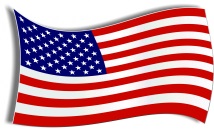 A.  Homemade Pepperoni PizzaB. Cheese Stuffed Breadsticks w/Dipping SauceC. Chicken Tenders w/Cheese CrackersD. Philly CheesesteakCooked Sliced CarrotsA.  Homemade Pepperoni PizzaB. Breaded Chicken SandwichC. Chicken Cheese Crispitos w/String CheeseD. Mac & Cheese w/Corn DogBroccoliA. Homemade Pepperoni Sausage PizzaB. CheeseburgerC. Yogurt Parfait w/MuffinD. Spicy Chicken SandwichCooked Green BeansMeal Pick Up Day4:00-5:00pm.Hamilton High SchoolA.  Homemade Pepperoni PizzaB. Breaded Chicken SandwichC. Turkey/Ham WrapD. Yogurt Parfait w/MuffinBaked BeansA. Homemade Pepperoni PizzaB. CheeseburgerC. Chicken Bacon Swiss Sandwich  D. Chicken/Cheese Crispitos w/String CheeseCooked Garden CornA.  Homemade Pepperoni PizzaB.  Chicken Tenders w/Cheese CrackersC. Turkey/Cheese SubD. Chicken Alfredo w/Garlic BreadstickBroccoliA. Homemade Pepperoni Sausage PizzaB. CheeseburgerC. Chicken Leg w/Mashed Potatoes & Dinner RollD. Spicy Chicken SandwichCooked Green BeansMeal Pick Up Day4:00-5:00pm.Hamilton High SchoolHAVEAGREATSUMMER.Did you know?Breakfast and lunches will be FREE for all students again next year!See you in August…Be Safe!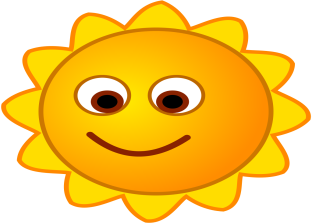 